October 6, 2021								Docket No. A-2012-2325309Utility Code:  1115126EMAILBRAD BEAUMONTSHIPLEY CHOICE LLC415 NORWAY STREET PO BOX 15052YORK PA 17405bbeaumont@shipleyenergy.com RE:	Withdrawal of a 5% Annual Compliance Filing for Electric Generation Supplier of Shipley Choice LLCDear Mr. Beaumont:On August 12, 2021, Shipley Choice LLC (Shipley Choice) filed a 5% Annual Compliance Filing to maintain its bonding level of 5% of its most recent 4 quarters of revenue subject to the minimum of $250,000, per the Commission’s Order entered July 24, 2014, at Docket No. M-2013-2393141.  On September 15, 2021, Shipley Choice filed a request to withdraw its filing.The request to withdraw is uncontested.  Therefore, your request for withdrawal of the filing to maintain Shipley Choice’s bonding level has been accepted and the case is closed.If you have any questions in this matter, please contact Stephen Jakab of the Bureau of Technical Utility Services at sjakab@pa.gov.						Sincerely,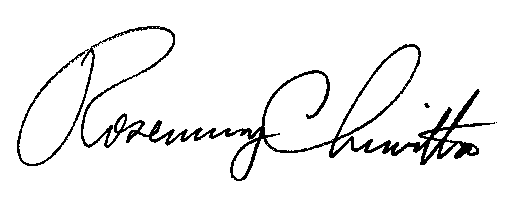 						Rosemary Chiavetta						Secretary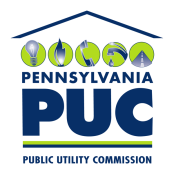  PUBLIC UTILITY COMMISSION400 NORTH STREET, HARRISBURG, PA 17120IN REPLY PLEASE REFER TO OUR FILE